MUSTAFA ÖZCAN İLKOKULU MÜDÜRLÜĞÜBESLENME DOSTU OKULLAR PROGRAMI KAPSAMINDA SAĞLIKLI BESLENME HAREKETLİ YAŞAMA YÖNELİK ETKİNLİK (ÇALIŞMA)İZLEME-DEĞERLENDİRME TUTANAĞIETKİNLİĞİN (ÇALIŞMANIN)ETKİNLİĞİN (ÇALIŞMANIN)ETKİNLİĞİN (ÇALIŞMANIN)ADIBESİN PİRAMİDİBESİN PİRAMİDİTARİHİ17.10.201917.10.2019YERİDÖRDÜNCÜ SINIFLARDÖRDÜNCÜ SINIFLARETKİNLİK GÖRSELİETKİNLİK GÖRSELİETKİNLİK GÖRSELİ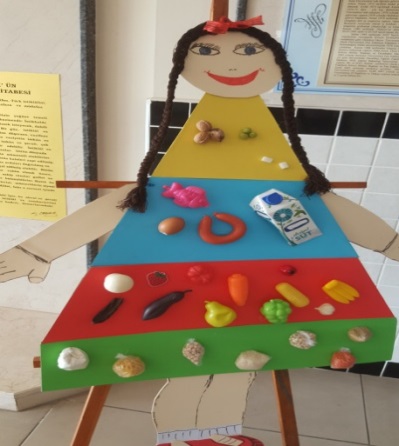 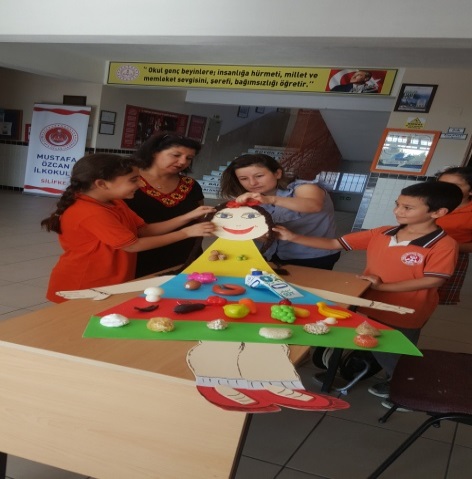 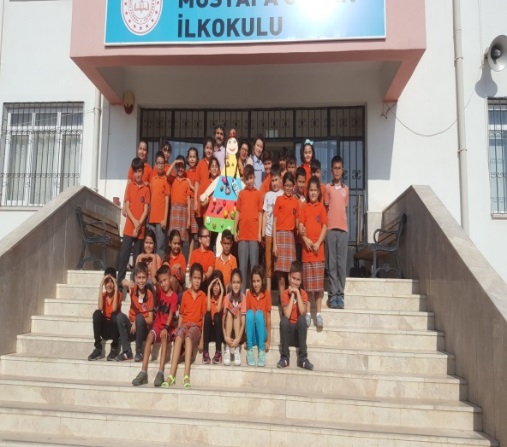 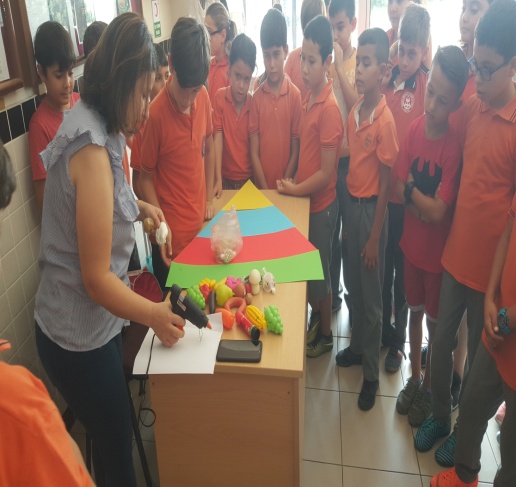 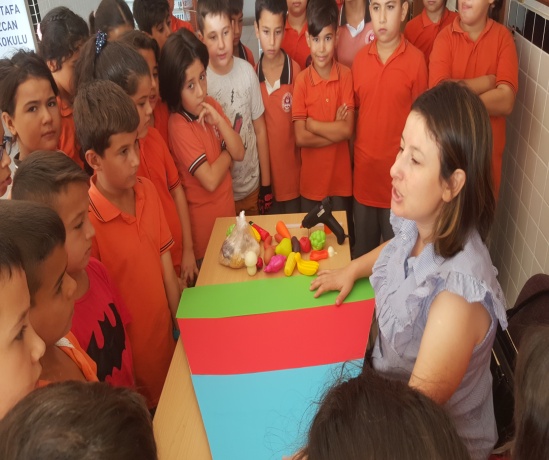 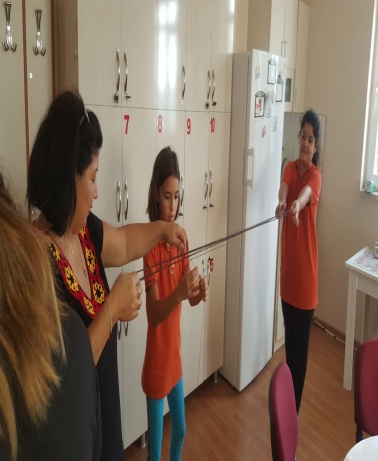 HEDEFLERHEDEFLERDENGELİ BESLENME İÇİN TÜKETMEMİZ GEREKN ÖRÜNLERİ NE KADAR TÜKETECEĞİMİZ HAKKINDA BİLGİ SAHİBİ OLABİLMEHEDEF KİTLEHEDEF KİTLEDÖRDÜNCÜ SINIF ÖĞRENCİLERİMİZETKİNLİKLER VE İZLEME -DEĞERLENDİRMEETKİNLİKLER VE İZLEME -DEĞERLENDİRMEDengeli ve düzenli beslenme için hangi besinleri fazla hangilerini daha az tüketmemiz gerektiği hakkında bilgi verilmesi. Piramidin tabanını tahılların ve sırası ile sebze ve meyveler, proteinler en üstte de yağlar ve şekerin bulunduğunun bedirlenerek piramidin hazırlanması.ETKİNLİĞE KATILANLARETKİNLİĞE KATILANLAR2 ÖĞRETMEN, 40 ÖĞRENCİ,3 VELİSORUMLU KİŞİLERİMRAN ARSU  Müdür Yard.                 Faruk NizamoğluSınıf öğrt.Aylin YılmazSınıf  Öğrt.                                                Makbule DemirOkul öncesi Öğrt